MarchNewsletter 2020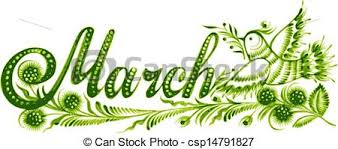 PILGER SENIOR CENTER100 W. 2nd St., Suite #100Pilger, NE  68768Phone 402-396-7363March 8th – Daylight Saving Time BeginsMarch 17th – St. Patrick’s DayMarch 20th – Spring BeginsMarch 28th – Bunny BingoPilger Senior Center NewsletterMarch 2020Welcome to the March edition of the Pilger Senior Center Newsletter.The Board of Directors will have their meeting on Monday, Apr. 8th, at 2:00 pm.Meals: Please remember that we must have meal reservations by noon the day before the day you would like to join us for lunch! Our phone number is 402-396-7363. If no answer, leave a message on the voicemail. Meals will be served Monday thru Friday, with lunch meals at noon. For anyone 60 and over there is a suggested donation of $5. Birthday Party: We will be having our celebration for the Mar. birthdays on March 18, 2019. We will be having our Health Clinic, then noon lunch, with Bingo following. We have cake & ice cream after Bingo. Manager’s Notes: I would love to give Cathy Warren & Doug Schmidt a BIG Thank You for all the hard work they do to keep things looking wonderful, and all the great help they are around the center! A lot of things wouldn’t be done if they weren’t here! So, when you see them tell them thank you for all they do!I’m going to be taking off for a few days again this month, March 19-23. We are going to Las Vegas to be at my aunt & uncle’s 50th wedding anniversary. They are going to renew their wedding vows with Elvis!If the weather gets/is bad, for closing/cancellations, please go to Pilger Senior Center Facebook Page, Pilger Happening Facebook Page, or listen to the local radio stations or check out their websites. The local radio stations that support weatherthreat.com are 107.9 the Bull, 104.9 KTCH Big Red Country (Wayne), US92, 97.5 lite Rock, & 106.7 Kix.Donated Items We Need for The Senior CenterPostage Stamps 7 or 9 oz Coffee CupsAny Kind of Canned FruitCoffee PotImportant Phone Numbers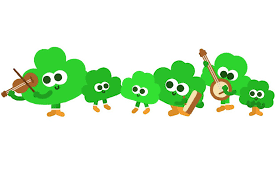 THANK YOU TO ALL!All individuals and groups who volunteer their time and talents here daily, weekly and monthly! Thank you for all those who eat here on a regular basis! We appreciate your patronage. And Thank You to anyone who donates to us by either participating, monetary, or items we need! We appreciate all that EVERYONE does!! THANK YOU!!Current Pilger Senior Center Board MembersRon Siecke – PresidentKim Dunklau – TreasurerAJ Kluthe – SecretaryCory Voecks – Vice PresidentJim Duncan – MemberLyndy Labenz – MemberGale Lampman – MemberJeff Warren - MemberWendy Jindra – ManagerCalendar of EventsAprilThursday, Apr. 23, 2020 – Salad SupperMaySaturday, May 9, 2020 - Wisner-Pilger GraduationTuesday, May 19, 2020 – Last Day of SchoolMonday, May 25, 2020 – Memorial DayWishing Our March Birthdays’A Happy Birthday!2nd – Deryl Koopmann5th – Pearl Kander7th – Ron Neisius8th – Marilynn Claus10th – Maxine Schultz26th – Ted Neiman27th – Nancy KoopmannAnniversaryIf you know someone that is having a birthday and isn’t on the list Please let me know so I can add them! I don’t want to miss anyone.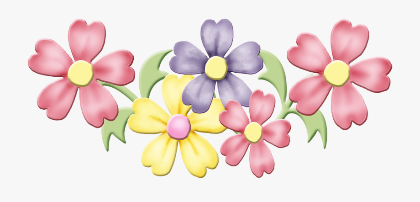 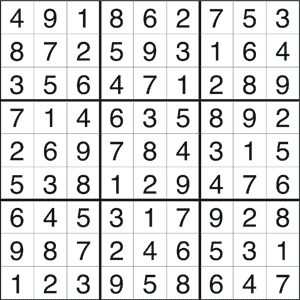 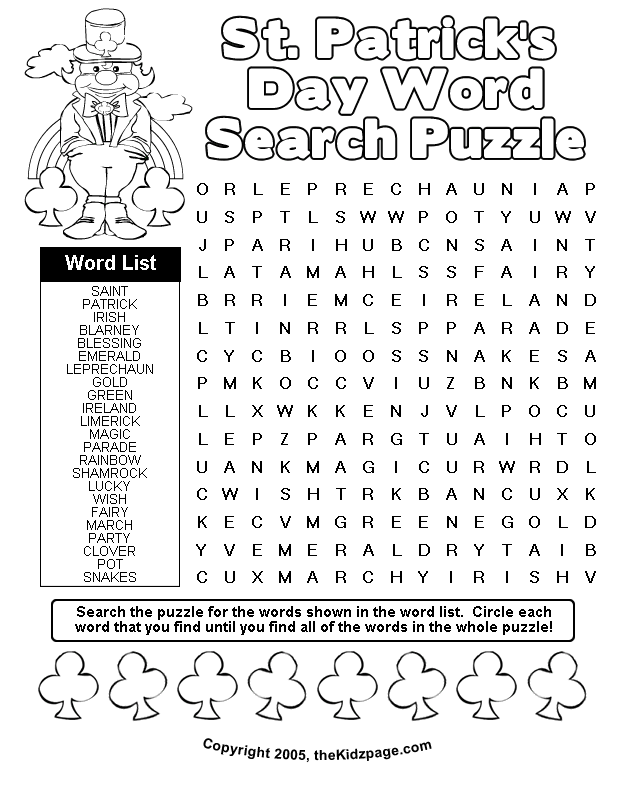 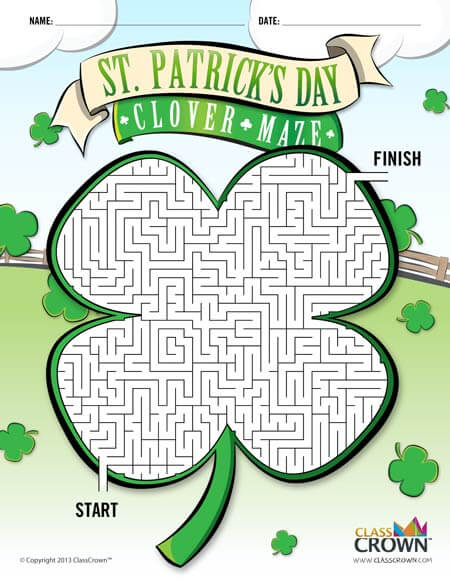 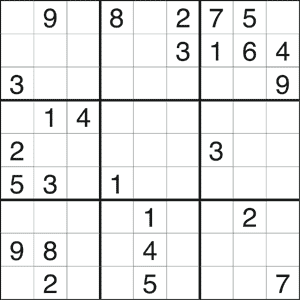 Pilger Senior Center402-369-1138402-396-7363NE Area on Aging402-370-3454Care Line1-888-370-7003Social Security Admin.1-800-772-1213Veterans Admin.1-800-827-1000Hospice Link1-800-331-1620Medicare1-800-633-4227Legal Aide of Nebr-Elder1-800-527-7249